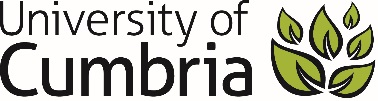 UNIVERSITY OF CUMBRIACOURSEWORK REASSESSMENT REQUIREMENT Module Code: CRPR7003 Module Title: Media NarrativesTutor: Paul FergusonTitle of the item of work: Assignment 1b Narrative WorkThe final polished expression of the original concept and natural development of any materials collated, verified and summarized in part a: The Proposal. The materials used, medium, length and parameters of the project to be decided by the student. You will be expected to demonstrate creative inquiry, experimentation and mastery of materials and processes within your chosen medium, as well as a theoretical underpinning governing the production of narrative texts.Materials that can't be uploaded to Turnitin should be uploaded to the OneDrive folder linked on BlackboardFurther information can be found on the module Blackboard siteWordage: 3000 equivalentSUBMISSION DATE AS PER STUDENT PORTAL(please tick as appropriate but must be completed)To be submitted by 4:00 PM on 05/05/2023 in accordance with instructions given by the course team. If you are posting your course work the receipt of postage must be by date and time of submission, you may be asked to present this.To be submitted through the Virtual Learning Environment (eg. Blackboard / Pebblepad etc.) in pdf format, or in person/by RECORDED DELIVERY to the Programme Administration at the XXXXXX Campus of the University of Cumbria.